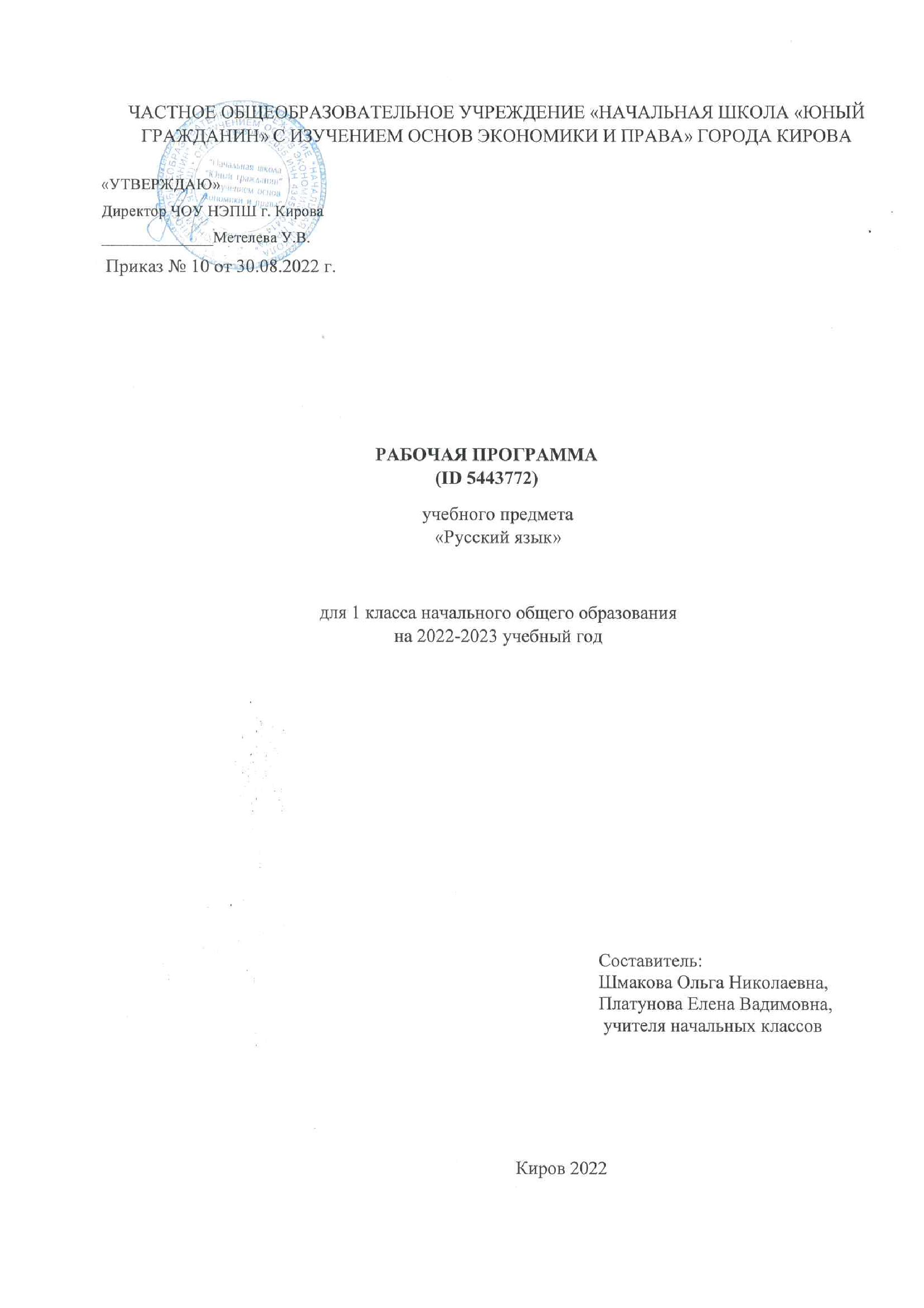 ПОЯСНИТЕЛЬНАЯ ЗАПИСКАРабочая программа учебного предмета «Русский язык» для обучающихся 1 классов на уровне начального общего образования составлена на основе Требований к результатам освоения программы началь​ного общего образования Федерального государственного обра​зовательного стандарта начального общего образования (да​лее — ФГОС НОО), а также ориентирована на целевые приори​‐теты, сформулированные в Примерной программе воспитания.ОБЩАЯ ХАРАКТЕРИСТИКА УЧЕБНОГО ПРЕДМЕТА "РУССКИЙ ЯЗЫК"Русский язык является основой всего процесса обучения в на​чальной школе, успехи в его изучении во многом определяют результаты обучающихся по другим предметам. Русский язык как средство познания действительности обеспечивает развитие интеллектуальных и творческих способностей младших школьников, формирует умения извлекать и анализировать информацию из различных текстов, навыки самостоятельной учебной деятельности. Предмет «Русский язык» обладает 
значительным потенциа​лом в развитии функциональной грамотности младших школь​ников, особенно таких её компонентов, как языковая, комму​никативная, читательская, общекультурная и социальная гра​мотность. Первичное знакомство с системой русского языка, богатством его выразительных возможностей, развитие умения правильно и эффективно использовать русский язык в различ​ных сферах и ситуациях общения способствуют успешной соци​ализации младшего школьника. Русский язык, выполняя свои базовые функции общения и выражения мысли, обеспечивает межличностное и социальное взаимодействие, участвует в фор​мировании самосознания и мировоззрения личности, является важнейшим средством хранения и передачи информации, куль​турных традиций, истории русского народа и других народов России. Свободное владение языком, умение выбирать нужные языковые средства во многом определяют возможность адек​ватного самовыражения взглядов, мыслей, чувств, проявления себя в различных жизненно важных для человека областях. Изучение русского языка обладает огромным потенциалом присвоения традиционных социокультурных и духовно​нрав​ственных ценностей, принятых в обществе правил и норм пове​дения, в том числе речевого, что способствует формированию внутренней позиции личности. Личностные достижения младшего школьника непосредственно связаны с осознанием языка как явления национальной культуры, пониманием связи языка и мировоззрения народа. Значимыми личностными результата​ми являются развитие устойчивого познавательного интереса к изучению русского языка, формирование ответственности за сохранение чистоты русского языка. Достижение этих личност​ных результатов —длительный процесс, разворачивающийся на протяжении изучения содержания предмета.Центральной идеей конструирования содержания и планиру​емых результатов обучения является признание равной значимости работы по изучению системы языка и работы по совер​шенствованию речи младших школьников. Языковой материал призван сформировать первоначальные 
представления о струк​туре русского языка, способствовать усвоению норм русского литературного языка, орфографических и пунктуационных правил. Развитие устной и письменной речи младших школь​ников направлено на решение практической задачи развития всех видов речевой деятельности, отработку навыков использо​вания усвоенных норм русского литературного языка, речевых норм и правил речевого этикета в процессе устного и письмен​ного общения. Ряд задач по 
совершенствованию речевой дея​тельности решаются совместно с учебным предметом «Литературное чтение».Общее число часов, отведённых на изучение «Русского язы​ка», в 1 классе — 165 ч. ЦЕЛИ ИЗУЧЕНИЯ УЧЕБНОГО ПРЕДМЕТА "РУССКИЙ ЯЗЫК"В начальной школе изучение русского языка имеет особое значение в развитии младшего школьника. Приобретённые им знания, опыт выполнения предметных и универсальных дей​ствий на материале русского языка станут фундаментом обучения в основном звене школы, а также будут востребованы в жизни.Изучение русского языка в начальной школе направлено на достижение следующих целей:—  приобретение младшими школьниками первоначальных представлений о многообразии языков и культур на территории Российской Федерации, о языке как одной из главных духов​но​‐нравственных ценностей народа; понимание роли языка как основного средства общения; осознание значения русского язы​ка как государственного языка Российской Федерации; пони​‐мание роли русского языка как языка межнационального об​щения; осознание правильной устной и письменной речи как показателя общей культуры человека;—  овладение основными видами речевой деятельности на ос​нове первоначальных представлений о нормах современного русского литературного языка: аудированием, говорением, чте​нием, письмом;—  овладение первоначальными научными представлениями о системе русского языка: 
фонетике, графике, лексике, морфе​мике, морфологии и синтаксисе; об основных единицах языка, их признаках и особенностях употребления в речи; использова​ние в речевой деятельности норм современного русского литера​турного языка (орфоэпических, лексических, грамматических, орфографических, пунктуационных) и речевого этикета;—  развитие функциональной грамотности, готовности к успешному взаимодействию с изменяющимся миром и дальнейшему успешному образованию.СОДЕРЖАНИЕ УЧЕБНОГО ПРЕДМЕТА Обучение грамоте	Развитие речи 
	Составление небольших рассказов повествовательного харак​тера по серии сюжетных картинок, материалам собственных игр, занятий, наблюдений. Понимание текста при его прослушивании и при самостоя​тельном чтении вслух.	Слово и предложение 
	Различение слова и предложения. Работа с предложением: выделение слов, изменение их порядка. Восприятие слова как объекта изучения, материала для анализа. Наблюдение над значением слова.	Фонетика 
	Звуки речи. Единство звукового состава слова и его значения. Установление последовательности звуков в слове и  количе​ства звуков. Сопоставление слов, различающихся одним или несколькими звуками. Звуковой анализ слова, работа со звуко​выми моделями: построение модели звукового состава слова, подбор слов, соответствующих заданной модели. Различение гласных и согласных звуков, гласных ударных и безударных, согласных твёрдых и мягких, звонких и глухих. Определение места ударения. Слог как минимальная произносительная единица. Количе​ство слогов в слове. Ударный слог.	Графика 
	Различение звука и буквы: буква как знак звука. Слоговой принцип русской графики. Буквы гласных как показатель твёр​дости — мягкости согласных звуков. Функции букв е, ё, ю, я. Мягкий знак как показатель мягкости предшествующего со​ гласного звука в конце слова. Последовательность букв в русском алфавите.	Чтение 
	Слоговое чтение (ориентация на букву, обозначающую глас​ный звук).  Плавное слоговое чтение и чтение целыми словами со скоростью, соответствующей индивидуальному темпу. Чте​ние с 
интонациями и паузами в соответствии со знаками препи​нания. Осознанное чтение слов, 
словосочетаний, предложений. Выразительное чтение на материале небольших прозаических текстов и стихотворений. Орфоэпическое чтение (при переходе к чтению целыми слова​ми). Орфографическое чтение (проговаривание) как средство самоконтроля при письме под диктовку и при списывании.	Письмо 
	Ориентация на пространстве листа в тетради и на простран​стве классной доски. Гигиенические требования, которые необ​ходимо соблюдать во время письма.Начертание письменных прописных и строчных букв. Пись​мо букв, буквосочетаний, слогов, слов, предложений с соблюде​нием 
гигиенических норм. Письмо разборчивым, аккуратным почерком. Письмо под диктовку слов и предложений, написа​ние которых не расходится с их произношением. Приёмы и последовательность правильного списывания текста. Функция небуквенных графических средств: пробела между словами, знака переноса.	Орфография и пунктуация 
	Правила правописания и их применение: раздельное написа​ние слов; обозначение гласных после шипящих в сочетаниях жи, ши (в положении под ударением), ча, ща, чу, щу; пропис​ная буква в начале предложения, в именах собственных (имена людей, клички животных); перенос слов по слогам без стечения согласных; знаки препинания в конце предложения.СИСТЕМАТИЧЕСКИЙ КУРСОбщие сведения о языке 
Язык как основное средство человеческого общения.  Цели и ситуации общения.	Фонетика 
	Звуки речи. Гласные и согласные звуки, их различение. Уда​рение в слове. Гласные ударные и безударные. Твёрдые и мяг​кие согласные звуки, их различение. Звонкие и глухие соглас​ные звуки, их различение. Согласный звук [й’] и гласный звук [и]. Шипящие [ж], [ш], [ч’], [щ’]. Слог. Количество слогов в слове. Ударный слог. Деление слов на слоги (простые случаи, без стечения согласных).	Графика 
	Звук и буква. Различение звуков и букв. Обозначение на письме твёрдости согласных звуков буквами а, о, у, ы, э; слова с буквой э. Обозначение на письме мягкости согласных звуков буквами е, ё, ю, я, и. Функции букв е, ё, ю, я. Мягкий знак как показатель мягкости предшествующего согласного звука в конце слова. Установление соотношения звукового и буквенного состава слова в словах типа стол, конь. Небуквенные графические средства: пробел между словами, знак переноса. Русский алфавит: правильное название букв, их последова​тельность. Использование алфавита для 
упорядочения списка слов.	Орфоэпия 
	Произношение звуков и сочетаний звуков, ударение в словах в соответствии с нормами 
современного русского литературного языка (на ограниченном перечне слов, отрабатываемом в учеб​‐нике).	Лексика 
	Слово как единица языка (ознакомление). Слово как название предмета, признака предмета, действия предмета (ознакомление). Выявление слов, значение которых требует уточнения.	Синтаксис 
	Предложение как единица языка (ознакомление). Слово, предложение (наблюдение над сходством и различи​ем). Установление связи слов в предложении при помощи смыс​ловых вопросов.Восстановление деформированных предложений. Составле​ние предложений из набора форм слов.Орфография и пунктуация 
Правила правописания и их применение:—  раздельное написание слов в предложении;—  прописная буква в начале предложения и в именах собствен​ных: в именах и фамилиях людей, кличках животных;—  перенос слов (без учёта морфемного членения слова);—  гласные после шипящих в сочетаниях жи, ши (в положении под ударением), ча, ща, чу, щу;—  сочетания чк, чн;—  слова с непроверяемыми гласными и согласными (перечень слов в орфографическом словаре учебника);—  знаки препинания в конце предложения: точка, вопроситель​ный и восклицательный знаки. Алгоритм списывания текста.	Развитие речи 
	Речь как основная форма общения между людьми. Текст как единица речи (ознакомление). Ситуация общения: цель общения, с кем и где происходит об​щение. Ситуации устного общения(чтение диалогов по ролям, просмотр видеоматериалов, прослушивание аудиозаписи). Нормы речевого этикета в ситуациях учебного и бытового об​щения (приветствие, прощание, извинение, благодарность, об​ращение с просьбой).ПЛАНИРУЕМЫЕ ОБРАЗОВАТЕЛЬНЫЕ РЕЗУЛЬТАТЫ	Изучение русского языка в 1 классе направлено на достижение обучающимися личностных, метапредметных и предметных результатов освоения учебного предмета.ЛИЧНОСТНЫЕ РЕЗУЛЬТАТЫ	В результате изучения предмета «Русский язык» в начальной школе у обучающегося будут сформированы следующие личностные новообразования 
	гражданско-патриотического воспитания:
	—    становление ценностного отношения к своей Родине — России, в том числе через изучение русского языка, отражающего историю и культуру страны;
	—    осознание своей этнокультурной и российской граждан​ской идентичности, понимание роли русского языка как государственного языка Российской Федерации и языка межнацио​нального общения народов России;
	—    сопричастность к прошлому, настоящему и будущему сво​ей страны и родного края, в том числе через обсуждение ситуаций при работе с художественными произведениями;
	—    уважение к своему и другим народам, формируемое в том числе на основе примеров из художественных произведений;
	—    первоначальные представления о человеке как члене об​щества, о правах и ответственности, уважении и достоинстве человека, о нравственно​этических нормах поведения и прави​лах 
межличностных отношений, в том числе отражённых в художественных произведениях; 
	духовно-нравственного воспитания:
	—    признание индивидуальности каждого человека с опорой на собственный жизненный и читательский опыт;
	—    проявление сопереживания, уважения и доброжелатель​ ности, в том числе с использованием адекватных языковых средств для выражения своего состояния и чувств;
	—    неприятие любых форм поведения, направленных на причинение физического  и  морального вреда  другим  людям (в том числе связанного с использованием недопустимых средств языка); 	эстетического воспитания:
	—    уважительное отношение и интерес к художественной культуре, восприимчивость к разным видам искусства, традициям и творчеству своего и других народов;
	—    стремление к самовыражению в разных видах художе​ственной деятельности, в том числе в искусстве слова; осозна​ние важности русского языка как средства общения и самовы​ражения; 	физического воспитания, формирования культуры здоровья и эмоционального благополучия:	—   соблюдение правил здорового и безопасного (для себя и других людей) образа жизни в окружающей среде (в том числе информационной) при поиске дополнительной информации в процессе языкового образования;
	—   бережное отношение к физическому и психическому здо​ровью, проявляющееся в выборе приемлемых способов речевого самовыражения и соблюдении норм речевого этикета и пра​вил общения; 
	трудового воспитания:
	—    осознание ценности труда в жизни человека и общества (в том числе благодаря примерам из художественных произведений), ответственное потребление и бережное отношение к результатам труда, навыки участия в различных видах трудо​вой деятельности, интерес к различным профессиям, возника​ющий при обсуждении примеров из художественных произве​дений; 
	экологического воспитания:	—    бережное отношение к природе, формируемое в процессе работы с текстами;
	—    неприятие действий, приносящих ей вред; 
	ценности научного познания:
	—    первоначальные представления о научной картине мира (в том числе первоначальные представления о системе языка как одной из составляющих целостной научной картины мира);	—  познавательные интересы, активность, инициативность, любознательность и самостоятельность в познании, в том числе познавательный интерес к изучению русского языка, актив​ность и 
самостоятельность в его познании.МЕТАПРЕДМЕТНЫЕ РЕЗУЛЬТАТЫ	В результате изучения предмета «Русский язык» в начальной школе у обучающегося будут сформированы следующие познавательные универсальные учебные действия.	Базовые логические действия:
	—    сравнивать различные языковые единицы (звуки, слова, предложения, тексты), устанавливать основания для сравнения языковых единиц (частеречная принадлежность, грамматиче​ский признак, лексическое значение и др.); устанавливать аналогии языковых единиц;
	—    объединять объекты (языковые единицы) по определённо​му признаку;
	—    определять существенный признак для классификации языковых единиц (звуков, частей речи, предложений, текстов); классифицировать языковые единицы;
	—    находить в языковом материале закономерности и проти​воречия на основе предложенного учителем алгоритма наблюдения; анализировать алгоритм действий при работе с языко​выми единицами, самостоятельно выделять учебные операции при анализе языковых единиц;
	—    выявлять недостаток информации для решения учебной и практической задачи на основе предложенного алгоритма, фор​мулировать запрос на дополнительную информацию;
	—    устанавливать причинно​следственные связи в ситуациях наблюдения за языковым материалом, делать выводы.	Базовые исследовательские действия:
	—    с помощью учителя формулировать цель, планировать из​менения языкового объекта, речевой ситуации;
	—    сравнивать несколько вариантов выполнения задания, выбирать наиболее подходящий (на основе предложенных критериев);
	—    проводить по предложенному плану несложное лингви​стическое мини-​исследование, 
выполнять по предложенному плану проектное задание;
	—    формулировать выводы и подкреплять их доказательства​ми на основе результатов 
проведённого наблюдения за языковым материалом (классификации, сравнения, исследования); формулировать с помощью учителя вопросы в процессе анализа предложенного языкового материала;	—    прогнозировать возможное развитие процессов, событий и их последствия в аналогичных или сходных ситуациях.	Работа с информацией:
	—    выбирать источник получения информации: нужный словарь для получения запрашиваемой информации, для уточнения;
	—    согласно заданному алгоритму находить представленную в явном виде информацию в предложенном источнике: в слова​рях, справочниках;
	—    распознавать достоверную и недостоверную информацию самостоятельно или на основании предложенного учителем способа её проверки (обращаясь к словарям, справочникам, учебнику);	—    соблюдать с помощью взрослых (педагогических работни​ков, родителей, законныхпредставителей) правила информационной безопасности при поиске информации в Интернете (информации о написании и произношении слова, о значении слова, о происхождении слова, о синонимах слова);
	—    анализировать и создавать текстовую, видео​, графиче​скую, звуковую информацию в соответствии с учебной зада​чей;
	—    понимать лингвистическую информацию, зафиксирован​ную в виде таблиц, схем; самостоятельно создавать схемы, таблицы для представления лингвистической информации.	К концу обучения в начальной школе у обучающегося форми​руются коммуникативные 
универсальные учебные действия 
	Общение:
	—    воспринимать и формулировать суждения, выражать эмо​ции в соответствии с целями и условиями общения в знакомой среде;
	—    проявлять уважительное отношение к собеседнику, со​блюдать правила ведения диалоги и дискуссии;
	—    признавать возможность существования разных точек зрения;
	—    корректно и аргументированно высказывать своё  мне​ние;
	—    строить речевое высказывание в соответствии с постав​ленной задачей;
	—    создавать устные и письменные тексты (описание, рас​суждение, повествование) в соответствии с речевой ситуацией;
	—    готовить небольшие публичные выступления о результа​тах парной и групповой работы, о результатах наблюдения, выполненного мини-​исследования, проектного задания;
	—    подбирать иллюстративный материал (рисунки, фото, плакаты) к тексту выступления.	К концу обучения в начальной школе у обучающегося форми​руются регулятивные универсальные учебные действия.Самоорганизация:
—    планировать действия по решению учебной задачи для по​лучения результата;—    выстраивать последовательность выбранных действий.	Самоконтроль:
	—    устанавливать причины успеха/неудач учебной деятель​ности;
	—    корректировать свои учебные действия для преодоления речевых и орфографических ошибок;	—    соотносить результат деятельности с поставленной учеб​ной задачей по выделению, 
характеристике, использованию языковых единиц;
	—    находить ошибку, допущенную при работе с языковым материалом, находить 
орфографическую и пунктуационную ошибку;
	—    сравнивать результаты своей деятельности и деятельно​сти одноклассников, объективно оценивать их по предложен​ным критериям.Совместная деятельность:	—    формулировать краткосрочные и долгосрочные цели (ин​дивидуальные с учётом участия в коллективных задачах) в стандартной (типовой) ситуации на основе предложенного учи​телем формата планирования, распределения промежуточных шагов и сроков;
	—    принимать цель совместной деятельности, коллективно строить действия по её достижению: распределять роли, договариваться, обсуждать процесс и результат совместной работы;
	—    проявлять готовность руководить, выполнять поручения, подчиняться, самостоятельно разрешать конфликты;
	—    ответственно выполнять свою часть работы;—    оценивать свой вклад в общий результат;
—    выполнять совместные проектные задания с опорой на предложенные образцы.ПРЕДМЕТНЫЕ РЕЗУЛЬТАТЫ	К концу обучения в первом классе обучающийся научится:
	—    различать слово и предложение; вычленять слова из пред​ложений;
	—    вычленять звуки из слова;
	—    различать гласные и согласные звуки (в том числе разли​чать в слове согласный звук [й’] и гласный звук [и]);
	—    различать ударные и безударные гласные звуки;
	—    различать согласные звуки: мягкие и твёрдые, звонкие и глухие (вне слова и в слове);	—   различать понятия «звук» и «буква»;
	—   определять количество слогов в слове; делить слова на слоги (простые случаи: слова без стечения согласных); определять в слове ударный слог;
	—    обозначать на письме мягкость согласных звуков буквами е, ё, ю, я и буквой ь в конце слова;	—    правильно называть буквы русского алфавита; использо​вать знание последовательности букв русского алфавита для упорядочения небольшого списка слов;
	—    писать аккуратным разборчивым почерком без искаже​ний прописные и строчные буквы, соединения букв, слова;
	—    применять изученные правила правописания: раздельное написание слов в предложении; знаки препинания в конце пред​ложения: точка, вопросительный и восклицательный знаки; прописная буква в начале предложения и в именах собственных (имена, фамилии, клички животных); перенос слов по сло​гам (простые случаи: слова из слогов типа «согласный + глас​ный»); гласные после шипящих в сочетаниях жи, ши (в положе​нии под ударением), ча, ща, чу, щу; непроверяемые гласные и согласные (перечень слов в орфографическом словаре учебника);
	—    правильно списывать (без пропусков и искажений букв) слова и предложения, тексты объёмом не более 25 слов;
	—    писать под диктовку (без пропусков и искажений букв) слова, предложения из  3—5  слов, тексты  объёмом  не  более 20 слов, правописание которых не расходится с произношением;	—    находить и исправлять ошибки на изученные правила, описки;
	—    понимать прослушанный текст;
	—   читать вслух и про себя (с пониманием) короткие тексты с соблюдением интонации и пауз в соответствии со знаками пре​пинания в конце предложения;
	—    находить в тексте слова, значение которых требует уточ​нения;
	—    составлять предложение из набора форм слов;
	—    устно составлять текст из 3—5 предложений по сюжет​ным картинкам и наблюдениям;	—    использовать изученные понятия в процессе решения учебных задач.ТЕМАТИЧЕСКОЕ ПЛАНИРОВАНИЕ ПОУРОЧНОЕ ПЛАНИРОВАНИЕ УЧЕБНО-МЕТОДИЧЕСКОЕ ОБЕСПЕЧЕНИЕ ОБРАЗОВАТЕЛЬНОГО ПРОЦЕССА ОБЯЗАТЕЛЬНЫЕ УЧЕБНЫЕ МАТЕРИАЛЫ ДЛЯ УЧЕНИКААндрианова Т.М., Илюхина В.А., Русский язык. Учебник. 1 класс. ООО «ДРОФА»; АО «Издательство Просвещение»; 
Введите свой вариант:МЕТОДИЧЕСКИЕ МАТЕРИАЛЫ ДЛЯ УЧИТЕЛЯПрограмма, методические рекомендации, тематическое планирование. Андрианова Т.М., Илюхина В.А 
Обучение в 1 классе по учебнику «Русский язык». Методическое пособие Андрианова Т.М., Илюхина В.А.Русский язык. Литературное чтение: проверочные и диагностические работы. 1 класс : к учебникам Т.М. Андриановой, В.А. Илюхиной «Русский язык», Э.Э. Кац «Литературное чтение»/ Т.М. Андрианова, Э. Э. Кац, О. Б. Калинина.- 2-е изд.- М. : Дрофа, Астрель, 2017.Обучение грамоте в 1 классе по «Прописям» В.А. Илюхиной: Программы, методические рекомендации, поурочные разработки / В. А. Илюхина.- Москва : АСТ : Астрель, 2015.ЦИФРОВЫЕ ОБРАЗОВАТЕЛЬНЫЕ РЕСУРСЫ И РЕСУРСЫ СЕТИ ИНТЕРНЕТКоллекции электронных образовательных ресурсов 
1. «Единое окно доступа к образовательным ресурсам»- http://windows.edu/ru 
2. «Единая коллекция цифровых образовательных ресурсов» - http://school-collektion.edu/ru 3. «Федеральный центр информационных образовательных ресурсов» - http://fcior.edu.ru, http://eor.edu.ru 
Образовательные Интернет-порталы 
1. Сайт Министерства образования и науки РФ http://www.mon.gov.ru 
2. Сайт Рособразования http://www.ed.gov.ru 
3. Федеральный портал «Российское образование» http://www.edu.ru 
4. Российский образовательный портал http://www.school.edu.ru 
5. Каталог учебных изданий, электронного http://www.ndce.edu.ru 
оборудования и электронных образовательных 
ресурсов для общего образования 1-4 класс 
6. Школьный портал http://www.portalschool.ru 
7. Федеральный портал «Информационно- http://www.ict.edu.ru 
коммуникационные технологии в образовании»МАТЕРИАЛЬНО-ТЕХНИЧЕСКОЕ ОБЕСПЕЧЕНИЕ ОБРАЗОВАТЕЛЬНОГО ПРОЦЕССА УЧЕБНОЕ ОБОРУДОВАНИЕ 
ОБОРУДОВАНИЕ ДЛЯ ПРОВЕДЕНИЯ ПРАКТИЧЕСКИХ РАБОТ№
п/пНаименование разделов и тем программыКоличество часовКоличество часовКоличество часовДата 
изученияВиды деятельностиВиды, формы контроляЭлектронные (цифровые) образовательные ресурсы№
п/пНаименование разделов и тем программывсегоконтрольные работыпрактические работыДата 
изученияВиды деятельностиВиды, формы контроляЭлектронные (цифровые) образовательные ресурсыОБУЧЕНИЕ ГРАМОТЕОБУЧЕНИЕ ГРАМОТЕОБУЧЕНИЕ ГРАМОТЕОБУЧЕНИЕ ГРАМОТЕОБУЧЕНИЕ ГРАМОТЕОБУЧЕНИЕ ГРАМОТЕОБУЧЕНИЕ ГРАМОТЕОБУЧЕНИЕ ГРАМОТЕОБУЧЕНИЕ ГРАМОТЕРаздел 1. Развитие речиРаздел 1. Развитие речиРаздел 1. Развитие речиРаздел 1. Развитие речиРаздел 1. Развитие речиРаздел 1. Развитие речиРаздел 1. Развитие речиРаздел 1. Развитие речиРаздел 1. Развитие речи1.1.Составление небольших рассказов повествовательного характера по серии сюжетных картинок, материалам собственных игр, занятий, наблюдений301.09.2022 05.09.2022Работа с серией сюжетных картинок, выстроенных в пра​вильной 
последовательности: анализ 
изображённых собы​тий, обсуждение сюжета, составление устного рассказа с опорой на картинки;Устный опрос;Сайт Министерства образования и науки РФ http://www.mon.gov.ruИтого по разделуИтого по разделу3Раздел 2. ФонетикаРаздел 2. ФонетикаРаздел 2. ФонетикаРаздел 2. ФонетикаРаздел 2. ФонетикаРаздел 2. ФонетикаРаздел 2. ФонетикаРаздел 2. ФонетикаРаздел 2. Фонетика2.1.Звуки речи. Интонационное выделение звука в слове.Определение частотного звука в стихотворении. Называние слов с заданным звуком. Дифференциация близких по акустико-артикуляционным признакам звуков406.09.2022 09.09.2022; 
Игровое упражнение «Скажи так, как я»(отрабатывается умение воспроизводить заданный учителем образец интона​‐
ционного выделения звука в слове); 
Игровое упражнение «Есть ли в слове заданный звук?» (ловить мяч нужно 
только тогда, когда ведущий называет слово с заданным звуком, отрабатывается умение определять наличие заданного звука в слове); 
Игра​соревнование «Кто запомнит 
больше слов с заданным звуком при 
прослушивании стихотворения»; 
Упражнение: подбор слов с заданным звуком;Устный опрос;Сайт 
Рособразования http://www.ed.gov.ru2.2.Установление последовательности звуков в слове и количества звуков. Сопоставление слов, различающихся одним или 
несколькими звуками. Звуковой анализ слова, работа со 
звуковыми моделями: построение модели звукового состава слова, подбор слов, соответствующих заданной модели4112.09.2022 15.09.2022Работа с моделью: выбрать нужную 
модель в зависимости от места заданного звука в слове (начало, середина, конец слова);Устный опрос; Практическая работа;Федеральный портал «Российское образование» http://www.edu.ru2.3.Особенность гласных звуков. Особенность согласных звуков.Различение гласных и согласных звуков. Определение места ударения. Различение гласных ударных и безударных. Ударный слог216.09.2022 19.09.2022Игра «Живые звуки»: моделирование звукового состава слова в игровых ситуациях;Устный опрос;Российский образовательный портал http://www.school.edu.ru2.4.Твёрдость и мягкость согласных звуков как 
смыслоразличительная функция. Различение твёрдых и мягких согласных звуков220.09.2022 21.09.2022Игровое упражнение «Назови братца»(парный по твёрдости — мягкости звук); Учебный диалог «Чем твёрдые согласные звуки отличаются от мягких согласных звуков?»;Устный опрос;Каталог учебных изданий, 
электронного http://www.ndce.edu.ru2.5.Дифференциация парных по твёрдости — мягкости согласных звуков.  Дифференциация парных по звонкости — глухости звуков (без введения терминов «звонкость», «глухость»)622.09.2022 29.09.2022Игровое упражнение «Назови братца»(парный по твёрдости — мягкости звук);Устный опрос;Школьный 
портал http://www.portalschool.ru2.6.Слог как минимальная произносительная единица.Слогообразующая функция гласных звуков. Определение количества слогов в слове. Деление слов на слоги (простые однозначные случаи)130.09.2022Комментированное выполнение 
упражнения по определению количества слогов в слове, приведение 
доказательства; 
Работа в парах: подбор слов с заданным количеством слогов;Устный опрос;Федеральный портал
«Информационно- http://www.ict.edu.ruИтого по разделуИтого по разделу19Раздел 3. Письмо. Орфография и пунктуацияРаздел 3. Письмо. Орфография и пунктуацияРаздел 3. Письмо. Орфография и пунктуацияРаздел 3. Письмо. Орфография и пунктуацияРаздел 3. Письмо. Орфография и пунктуацияРаздел 3. Письмо. Орфография и пунктуацияРаздел 3. Письмо. Орфография и пунктуацияРаздел 3. Письмо. Орфография и пунктуацияРаздел 3. Письмо. Орфография и пунктуация3.1.Развитие мелкой моторики пальцев и движения руки. Развитие умения ориентироваться на пространстве листа в тетради и на пространстве классной доски. Усвоение гигиенических 
требований, которые необходимо соблюдать во время письма13103.10.2022 19.10.2022Ориентирование в пространстве листа. Выполнение гигиенических требований при письме.;Практическая работа;Федеральный портал
«Информационно- http://www.ict.edu.ru3.2.Анализ начертаний письменных заглавных и строчных букв. Создание единства звука, зрительного образа обозначающего его буквы и двигательного образа этой буквы. Овладение начертанием письменных прописных и строчных букв6120.10.2022 31.01.2023Совместная работа: анализ 
поэлементного состава букв; 
Игровое упражнение «Конструктор букв», направленное на составление буквы из элементов;Устный опрос;8.Российский портал открытого 
образования http://www.opennet.edu.ru3.3.Письмо букв, буквосочетаний, слогов, слов, предложений с соблюдением гигиенических норм. Овладение разборчивым аккуратным письмом401.02.2023 06.02.2023Игровое упражнение «Что случилось с буквой»: анализ деформированных букв, определение недостающих элементов;Самооценка с 
использованием«Оценочного 
листа»;8.Российский портал открытого 
образования http://www.opennet.edu.ru3.4.Письмо под диктовку слов и предложений, написание которых не расходится с их произношением207.02.2023 08.02.2023Упражнение: запись под диктовку слов и предложений, состоящих из трёх — пяти слов со звуками в сильной позиции;Устный опрос;8.Российский портал открытого 
образования http://www.opennet.edu.ru3.5.Усвоение приёмов последовательности правильного списывания текста1109.02.2023Практическая работа: контролировать правильность написа​ния буквы, 
сравнивать свои буквы с предложенным образцом;Практическая работа;Сайт интернет-проекта «Копилка уроков http://nsportal.ru 
сайт для учителей» 1-4 класс3.6.Понимание функции небуквенных графических средств: пробела между словами, знака переноса110.02.2023Моделирование в процессе совместного обсуждения алгорит​ма списывания;Устный опрос;Сайт интернет-проекта «Копилка уроков http://nsportal.ru 
сайт для учителей» 1-4 класс3.7.Знакомство с правилами правописания и их применением: раздельное написание слов113.02.2023Упражнение: запись предложения, составленного из набора слов, с 
правильным оформлением начала и конца предложе​ния, с соблюдением пробелов между словами;Устный опрос;Сайт интернет-проекта «Копилка уроков http://nsportal.ru 
сайт для учителей» 1-4 класс3.8.Знакомство с правилами правописания и их применением: обозначение гласных после шипящих в сочетаниях жи, ши (в положении под ударением)114.02.2023Совместный анализ текста на наличие в нём слов с буквосо​ четаниями жи, ши, ча, ща, чу, щу;Устный опрос;Сайт интернет-проекта «Копилка уроков http://nsportal.ru 
сайт для учителей» 1-4 класс3.9.Знакомство с правилами правописания и их применением: ча, ща, чу, щу115.02.2023Упражнение: выписывание из текста слов с буквосочетания​ ми ча, ща, чу, щу, жи, ши;Устный опрос;Сайт «Я иду на урок русского 
языка» http://www.rus.1september.ru и электронная версия газеты «Русский язык» 1-4 кл.3.10.Знакомство с правилами правописания и их применением: прописная буква в начале предложения, в именах собственных (имена людей, клички животных)216.02.2023 17.02.2023Игра «Кто больше»: подбор и запись имён собственных на заданную букву;Устный опрос;Сайт «Я иду на урок русского 
языка» http://www.rus.1september.ru и электронная версия газеты «Русский язык» 1-4 кл.3.11.Знакомство с правилами правописания и их применением: перенос слов по слогам без стечения согласных1127.02.2023Практическая работа: списывание и запись под диктовку с применением изученных правил;Практическая работа;Сайт «Я иду на урок русского 
языка» http://www.rus.1september.ru и электронная версия газеты «Русский язык» 1-4 кл.3.12.Знакомство с правилами правописания и их применением: знаки препинания в конце предложения1128.02.2023Практическая работа: списывание и запись под диктовку с применением изученных правил;Практическая работа;Сайт «Я иду на урок русского 
языка» http://www.rus.1september.ru и электронная версия газеты «Русский язык» 1-4 кл.Итого по разделуИтого по разделу89СИСТЕМАТИЧЕСКИЙ КУРССИСТЕМАТИЧЕСКИЙ КУРССИСТЕМАТИЧЕСКИЙ КУРССИСТЕМАТИЧЕСКИЙ КУРССИСТЕМАТИЧЕСКИЙ КУРССИСТЕМАТИЧЕСКИЙ КУРССИСТЕМАТИЧЕСКИЙ КУРССИСТЕМАТИЧЕСКИЙ КУРССИСТЕМАТИЧЕСКИЙ КУРСРаздел 4. Общие сведения о языкеРаздел 4. Общие сведения о языкеРаздел 4. Общие сведения о языкеРаздел 4. Общие сведения о языкеРаздел 4. Общие сведения о языкеРаздел 4. Общие сведения о языкеРаздел 4. Общие сведения о языкеРаздел 4. Общие сведения о языкеРаздел 4. Общие сведения о языке4.1.Язык как основное средство человеческого общения. Осознание целей и ситуаций общения101.03.2023Рассказ учителя на тему «Язык —
средство общения людей»; 
Учебный диалог «Можно ли общаться без помощи языка?»;Устный опрос;Официальный ресурс для 
учителей, www.nachalka.com детей и родителей (1-4 класс)Итого по разделуИтого по разделу1Раздел 5. ФонетикаРаздел 5. ФонетикаРаздел 5. ФонетикаРаздел 5. ФонетикаРаздел 5. ФонетикаРаздел 5. ФонетикаРаздел 5. ФонетикаРаздел 5. ФонетикаРаздел 5. Фонетика5.1.Звуки речи. Гласные и согласные звуки, их различение. Ударение в слове. Гласные ударные и безударные. Твёрдые и мягкие согласные звуки, их различение202.03.2023 03.03.2023Беседа «Что мы знаем о звуках русского языка», в ходе которой актуализируются знания, приобретённые в период 
обучения грамоте; 
Игровое упражнение «Назови звук»: 
ведущий кидает мяч и просит привести пример звука (гласного звука; твёрдого согласного; мягкого согласного; 
звонкого согласного; глухого 
согласного);Устный опрос;Официальный ресурс для 
учителей, www.nachalka.com детей и родителей (1-4 класс)5.2.Звонкие и глухие согласные звуки, их различение. Согласный звук [й’] и гласный звук [и]. Шипящие [ж], [ш], [ч’], [щ’].206.03.2023 07.03.2023Дифференцированное задание: 
установление основания для сравнения звуков; 
Упражнение: характеризовать (устно) звуки по заданным признакам;Устный опрос;Официальный ресурс для 
учителей, www.nachalka.com детей и родителей (1-4 класс)5.3.Слог. Определение количества слогов в слове. Ударный слог. Деление слов на слоги (простые случаи, без стечения 
согласных)109.03.2023Игра «Отгадай звук» (определение звука по его характери​стике); 
Упражнение: соотнесение звука (выбирая из ряда предло​женных) и его 
качественной характеристики; 
Работа в парах: группировка звуков по заданному основанию;Самооценка с 
использованием«Оценочного 
листа»;Официальный ресурс для 
учителей, www.nachalka.com детей и родителей (1-4 класс)Итого по разделуИтого по разделу5Раздел 6. ГрафикаРаздел 6. ГрафикаРаздел 6. ГрафикаРаздел 6. ГрафикаРаздел 6. ГрафикаРаздел 6. ГрафикаРаздел 6. ГрафикаРаздел 6. ГрафикаРаздел 6. Графика6.1.Звук и буква. Различение звуков и букв. Обозначение на письме твёрдости согласных звуков буквами а, о, у, ы, э; слова 
с буквой э. Обозначение на письме мягкости согласных звуков буквами е, ё, ю, я, и. Функции букв е, ё, ю, я. Мягкий знак как показатель мягкости предшествующего согласного звука в конце слова310.03.2023 14.03.2023Моделировать звуко​буквенный состав слов; 
Упражнение: подбор 1—2 слов к 
предложенной звуко​бук​венной модели; Учебный диалог «Сравниваем звуковой и буквенный состав слов», в ходе диалога формулируются выводы о возможных соотношениях звукового и буквенного состава слов;Устный опрос;База разработок для учителей 
начальных классов http://pedsovet.su Раздел начальная школа: Архив 
учебных 
программ. http://www.rusedu.ru6.2.Установление соотношения звукового и буквенного состава слова в словах типа стол, конь.115.03.2023Работа с таблицей: заполнение таблицы примерами слов с разным соотношением количества звуков и букв для каждой из трёх колонок: количество звуков равно количеству букв, количество звуков 
меньше количества букв, количество звуков больше количества букв;Устный опрос;База разработок для учителей 
начальных классов http://pedsovet.su Раздел начальная школа: Архив 
учебных 
программ. http://www.rusedu.ru6.3.Использование небуквенных графических средств: пробела между словами, знака переноса.116.03.2023Игровое упражнение «Кто лучше 
расскажет о слове», в ходе выполнения упражнения отрабатывается умение 
строить устное речевое высказывание об обозначении звуков буква​ми; о звуковом и буквенном составе слова;Устный опрос;База разработок для учителей 
начальных классов http://pedsovet.su Раздел начальная школа: Архив 
учебных 
программ. http://www.rusedu.ru6.4.Русский алфавит: правильное название букв, знание их последовательности. Использование алфавита для упорядочения списка слов117.03.2023Игра-​соревнование «Повтори алфавит»; Совместное выполнение упражнения«Запиши слова по алфавиту»;Самооценка с 
использованием«Оценочного 
листа»;База разработок для учителей 
начальных классов http://pedsovet.su Раздел начальная школа: Архив 
учебных 
программ. http://www.rusedu.ruИтого по разделуИтого по разделу6Раздел 7. Лексика и морфологияРаздел 7. Лексика и морфологияРаздел 7. Лексика и морфологияРаздел 7. Лексика и морфологияРаздел 7. Лексика и морфологияРаздел 7. Лексика и морфологияРаздел 7. Лексика и морфологияРаздел 7. Лексика и морфологияРаздел 7. Лексика и морфология7.1.Слово как единица языка (ознакомление).120.03.2023Учебный диалог «На какие вопросы могут отвечать слова?»;Устный опрос;Сайт интернет-проекта «Копилка уроков http://kopilurokov.ru/, 
сайт для учителей» 1-4 класс7.2.Слово как название предмета, признака предмета, действия предмета (ознакомление).721.03.2023 05.04.2023Наблюдение за словами, отвечающими на вопросы «кто?», «что?»; 
Совместное выполнение группировки слов по заданному признаку: отвечают на вопрос «что?» / отвечают на 
вопрос«кто?»; 
Наблюдение за словами, отвечающими на вопросы «какой?», «какая?», «какое?»,«какие?»; 
Комментированное выполнение задания: нахождение в тексте слов по заданным основаниям, например поиск слов, 
отвечающих на вопрос «какая?»; 
Наблюдение за словами, отвечающими на вопросы «что делать?», «что 
сделать?»;Устный опрос;Сайт интернет-проекта «Копилка уроков http://kopilurokov.ru/, 
сайт для учителей» 1-4 класс7.3.Выявление слов, значение которых требует уточнения406.04.2023 11.04.2023Работа в парах: отработка умения 
задавать к приведённым словам вопросы«что делать?», «что сделать?»; 
Работа в группах: нахождение в тексте слов по заданному основанию, например слов, отвечающих на вопрос «что 
делает?»;Устный опрос;Сайт интернет-проекта «Копилка уроков http://kopilurokov.ru/, 
сайт для учителей» 1-4 классИтого по разделуИтого по разделу12Раздел 8. СинтаксисРаздел 8. СинтаксисРаздел 8. СинтаксисРаздел 8. СинтаксисРаздел 8. СинтаксисРаздел 8. СинтаксисРаздел 8. СинтаксисРаздел 8. СинтаксисРаздел 8. Синтаксис8.1.Предложение как единица языка (ознакомление). Слово, предложение (наблюдение над сходством и различием).212.04.2023 13.04.2023Работа со схемой предложения: умение читать схему предло​жения, 
преобразовывать информацию, 
полученную из схемы: составлять 
предложения, соответствующие схеме, с учётом знаков препинания в конце 
схемы; 
Совместная работа: составление 
предложения из набора слов;Устный опрос;http://www.portalschool.ru8.2.Установление связи слов в предложении при помощи смысловых вопросов.114.04.2023Совместная работа: составление 
предложения из набора слов; 
Работа с сюжетными картинками и 
небольшим текстом: выбор фрагментов текста, которые могут быть подписями под каждой из картинок;Устный опрос;http://www.portalschool.ru8.3.Восстановление деформированных предложений.1117.04.2023Практическая работа: деление 
деформированного текста на 
предложения, корректировка 
оформления предложений, списывание с учётом правильного оформления 
предложе​ний;Практическая работа;http://www.portalschool.ru8.4.Составление предложений из набора форм слов118.04.2023Работа в группах: восстановление 
предложения в процессе выбора нужной формы слова, данного в скобках; 
Работа с сюжетными картинками и 
небольшим текстом: выбор фрагментов текста, которые могут быть подписями под каждой из картинок;Устный опрос;http://www.portalschool.ruИтого по разделуИтого по разделу5Раздел 9. Орфография и пунктуацияРаздел 9. Орфография и пунктуацияРаздел 9. Орфография и пунктуацияРаздел 9. Орфография и пунктуацияРаздел 9. Орфография и пунктуацияРаздел 9. Орфография и пунктуацияРаздел 9. Орфография и пунктуацияРаздел 9. Орфография и пунктуацияРаздел 9. Орфография и пунктуация9.1.Ознакомление с правилами правописания и их применение:- раздельное написание слов в предложении;
- прописная буква в начале предложения и в именах 
собственных: в именах и фамилиях людей, кличках животных;- перенос слов (без учёта морфемного членения слова);
- гласные после шипящих в сочетаниях жи, ши (в положении под ударением), ча, ща, чу, щу;
- сочетания чк, чн;
- слова с непроверяемыми гласными и согласными (перечень слов в орфографическом словаре учебника);
- знаки препинания в конце предложения: точка, 
вопросительный и восклицательный знаки.1119.04.2023 04.05.2023Наблюдение за словами, сходными по звучанию, но различ​ными по написанию, установление причин возможной ошибки при записи этих слов; 
Комментированное выполнение задания: выявление места в слове, где можно 
допустить ошибку; 
Наблюдение за написанием в 
предложенных текстах соб​ственных 
имён существительных, формулирование выводов, соотнесение сделанных 
выводов с формулировкой правила в 
учебнике; 
Упражнение: запись предложений, 
включающих собствен​ные имена 
существительные;Устный опрос;«Копилка уроков http://nsportal.ru сайт для учителей» 1-4 класс9.2.Усвоение алгоритма списывания текста5105.05.2023 18.05.2023Упражнение: выбор необходимого знака препинания в конце предложения; 
Орфографический тренинг: отработка правописания сочета​ ний жи, ши, ча, ща, чу, щу, осуществление самоконтроля при использовании правил; 
Орфографический тренинг: написание слов с сочетаниями чк, чн; 
Проектное задание: подобрать текст 
диктанта, который можно использовать для проверки написания сочетаний 
гласных после шипящих;Практическая работа;«Копилка уроков http://nsportal.ru сайт для учителей» 1-4 классИтого по разделуИтого по разделу16Раздел 10. Развитие речиРаздел 10. Развитие речиРаздел 10. Развитие речиРаздел 10. Развитие речиРаздел 10. Развитие речиРаздел 10. Развитие речиРаздел 10. Развитие речиРаздел 10. Развитие речиРаздел 10. Развитие речи10.1.Речь как основная форма общения между людьми219.05.2023 22.05.2023Работа с рисунками, на которых 
изображены разные ситуа​ции общения (приветствие, прощание, извинение, 
благодар​ность, обращение с просьбой), устное обсуждение этих ситуаций, выбор соответствующих каждой ситуации слов речевого этикета; 
Учебный диалог, в ходе которого 
обсуждаются ситуации общения, в 
которых выражается просьба, 
обосновывается выбор слов речевого 
этикета, соответствующих ситуации 
выражения просьбы;Устный опрос;«Копилка уроков http://nsportal.ru сайт для учителей» 1-4 класс10.2.Текст как единица речи (ознакомление).223.05.2023 24.05.2023Моделирование речевой ситуации вежливого отказа с исполь​зованием опорных слов; 
Разыгрывание сценок, отражающих ситуации выражения просьбы, 
извинения, вежливого отказа;Устный опрос;«Копилка уроков http://nsportal.ru сайт для учителей» 1-4 класс10.3.Осознание ситуации общения: с какой целью, с кем и где происходит общение.225.05.2023 26.05.2023Комментированное выполнение задания: выбор из предло​женного набора 
этикетных слов, соответствующих 
заданным ситуациям общения;Самооценка с 
использованием«Оценочного 
листа»;«Копилка уроков http://nsportal.ru сайт для учителей» 1-4 класс10.4.Ситуации устного общения (чтение диалогов по ролям, просмотр видеоматериалов, прослушивание аудиозаписи).129.05.2023Работа в группах: оценивание 
дидактического текста с точки зрения наличия/отсутствия необходимых 
элементов речево​го этикета в описанных в тексте ситуациях общения;Устный опрос;«Копилка уроков http://nsportal.ru сайт для учителей» 1-4 класс10.5.Овладение нормами речевого этикета в ситуациях учебного и бытового общения (приветствие, прощание, извинение, благодарность, обращение с просьбой)230.05.2023 31.05.2023Разыгрывание сценок, отражающих 
ситуации выражения просьбы, 
извинения, вежливого отказа; 
Моделирование речевой ситуации, 
содержащей извинение, анализ данной ситуации, выбор адекватных средств 
выраже​ния извинения; 
Комментированное выполнение задания: выбор из предло​женного набора 
этикетных слов, соответствующих 
заданным ситуациям общения; 
Работа в группах: оценивание 
предложенных юмористиче​ских 
стихотворений с точки зрения 
соблюдения героями стихотворений 
правил речевого этикета;Устный опрос;«Копилка уроков http://nsportal.ru сайт для учителей» 1-4 классИтого по разделу:Итого по разделу:9Резервное времяРезервное время0ОБЩЕЕ КОЛИЧЕСТВО ЧАСОВ ПО ПРОГРАММЕОБЩЕЕ КОЛИЧЕСТВО ЧАСОВ ПО ПРОГРАММЕ16507№
п/пТема урокаКоличество часовКоличество часовКоличество часовДата 
изученияВиды, формы контроля№
п/пТема урокавсего контрольные работыпрактические работыДата 
изученияВиды, формы контроля1.Составление небольших 
рассказов повествовательного 
характера по серии сюжетных 
картинок, материалам 
собственных игр, занятий, 
наблюдений.Пропись.Знакомство с прописью.101.09.2022 Устный опрос;2. Составление небольших 
рассказов повествовательного характера по серии сюжетных картинок, материалам 
собственных игр, занятий, 
наблюдений. Отработка 
алгоритма действий на странице прописей .102.09.2022 Устный опрос;3.Составление небольших 
рассказов повествовательного характера по серии сюжетных картинок, материалам 
собственных игр, занятий, 
наблюдений. Выполнение 
рисунков на странице прописей . Штриховка.105.09.2022 Устный опрос;4.Составление небольших 
рассказов повествовательного характера по серии сюжетных картинок, материалам 
собственных игр, занятий, 
наблюдений.  Знакомство с разлиновкой прописи 106.09.2022 Устный опрос;5. Составление небольших 
рассказов повествовательного характера по серии сюжетных картинок, материалам 
собственных игр, занятий, 
наблюдений. Знакомство с 
основным алгоритмом письма.107.09.2022 Устный опрос;6. Составление небольших 
рассказов повествовательного характера по серии сюжетных картинок, материалам 
собственных игр, занятий, 
наблюдений. Знакомство с 
основным алгоритмом письма.108.09.2022 Устный опрос;7.Развитие мелкой моторики пальцев и движения руки.Развитие умения 
ориентироваться на пространстве листа в тетради и на 
пространстве классной доски.Усвоение гигиенических 
требований, которые необходимо соблюдать во время 
письмаЗнакомство с основным алгоритмом письма.109.09.2022 Устный опрос;8.Развитие мелкой моторики пальцев и движения руки.Развитие умения 
ориентироваться на пространстве листа в тетради и на 
пространстве классной доски.Усвоение гигиенических 
требований, которые необходимо соблюдать во время 
письмаВыполнение графического задания при работе с рисунками112.09.2022 Устный опрос;9. Развитие мелкой моторики пальцев и движения руки.Развитие умения 
ориентироваться на пространстве листа в тетради и на 
пространстве классной доски.Усвоение гигиенических 
требований, которые необходимо соблюдать во время 
письмаЛинии сложной 
конфигурации 113.09.2022 Устный опрос;10.	 Развитие мелкой моторики пальцев и движения руки.Развитие умения 
ориентироваться на пространстве листа в тетради и на 
пространстве классной доски.Усвоение гигиенических 
требований, которые необходимо соблюдать во время 
письмаЗнакомство с рабочим 
пространством дополнительных строк.114.09.2022 Устный опрос;11.	 Развитие мелкой моторики пальцев и движения руки.Развитие умения 
ориентироваться на пространстве листа в тетради и на 
пространстве классной доски.Усвоение гигиенических 
требований, которые необходимо соблюдать во время 
письмаНаписание элементов 
букв И, Г, П, Т1115.09.2022 Устный опрос;12.	 Развитие мелкой моторики пальцев и движения руки.Развитие умения 
ориентироваться на пространстве листа в тетради и на 
пространстве классной доски.Усвоение гигиенических 
требований, которые необходимо соблюдать во время 
письмаНаписание элементов 
букв Л, Г 116.09.2022 Устный опрос;13.	 Развитие мелкой моторики пальцев и движения руки.Развитие умения 
ориентироваться на пространстве листа в тетради и на 
пространстве классной доски.Усвоение гигиенических 
требований, которые необходимо соблюдать во время 
письмаНаписание элементов 
букв н, к, Э 119.09.2022 Устный опрос;14.Развитие мелкой моторики пальцев и движения руки.Развитие умения 
ориентироваться на пространстве листа в тетради и на 
пространстве классной доски.Усвоение гигиенических 
требований, которые необходимо соблюдать во время 
письмаНаписание элементов 
букв К, И 120.09.2022 Устный опрос;15.Развитие мелкой моторики пальцев и движения руки.Развитие умения 
ориентироваться на пространстве листа в тетради и на 
пространстве классной доски.Усвоение гигиенических 
требований, которые необходимо соблюдать во время 
письмаНаписание элементов 
буквы у121.09.2022 Устный опрос;16.Развитие мелкой моторики пальцев и движения руки.Развитие умения 
ориентироваться на пространстве листа в тетради и на 
пространстве классной доски.Усвоение гигиенических 
требований, которые необходимо соблюдать во время 
письмаНаписание элементов 
букв п, Н 122.09.2022 Устный опрос;17.Развитие мелкой моторики пальцев и движения руки.Развитие умения 
ориентироваться на пространстве листа в тетради и на 
пространстве классной доски.Усвоение гигиенических 
требований, которые необходимо соблюдать во время 
письмаСоединение 3-х и 4-х 
крючков в связку 123.09.2022 Устный опрос;18.Развитие мелкой моторики пальцев и движения руки.Развитие умения 
ориентироваться на пространстве листа в тетради и на 
пространстве классной доски.Усвоение гигиенических 
требований, которые необходимо соблюдать во время 
письмаЗакрепление изученного 126.09.2022 Устный опрос;19.Развитие мелкой моторики пальцев и движения руки.Развитие умения 
ориентироваться на пространстве листа в тетради и на 
пространстве классной доски.Усвоение гигиенических 
требований, которые необходимо соблюдать во время 
письмаЗакрепление изученного 127.09.2022 Самооценка с 
использованием«Оценочного 
листа»;20.Анализ начертаний письменных заглавных и строчных букв.Создание единства звука, 
зрительного образа 
обозначающего его буквы и 
двигательного образа этой 
буквы. Овладение начертанием письменных прописных и 
строчных буквПисьмо строчной буквы а128.09.2022 Устный опрос;21.Анализ начертаний письменных заглавных и строчных букв.Создание единства звука, 
зрительного образа 
обозначающего его буквы и 
двигательного образа этой 
буквы. Овладение начертанием письменных прописных и 
строчных буквПисьмо строчной буквы у129.09.2022 Устный опрос;22.Анализ начертаний письменных заглавных и строчных букв.Создание единства звука, 
зрительного образа 
обозначающего его буквы и 
двигательного образа этой 
буквы. Овладение начертанием письменных прописных и 
строчных буквПисьмо заглавной буквы А130.09.2022 Устный опрос;23.Анализ начертаний письменных заглавных и строчных букв.Создание единства звука, 
зрительного образа 
обозначающего его буквы и 
двигательного образа этой 
буквы. Овладение начертанием письменных прописных и 
строчных буквПисьмо заглавной буквы У103.10.2022 Устный опрос;24.Установление 
последовательности звуков в слове и количества звуков.Сопоставление слов, 
различающихся одним или 
несколькими звуками. Звуковой анализ слова, работа со 
звуковыми моделями: 
построение модели звукового состава слова, подбор слов, 
соответствующих заданной 
моделиЗакрепление написания изученных букв1104.10.2022 Самооценка с 
использованием«Оценочного 
листа»;25.Анализ начертаний письменных заглавных и строчных букв.Создание единства звука, 
зрительного образа 
обозначающего его буквы и 
двигательного образа этой 
буквы. Овладение начертанием письменных прописных и 
строчных буквПисьмо строчной буквы м105.10.202226.Анализ начертаний письменных заглавных и строчных букв.Создание единства звука, 
зрительного образа 
обозначающего его буквы и 
двигательного образа этой 
буквы. Овладение начертанием письменных прописных и 
строчных буквПисьмо строчной буквы н106.10.202227.Анализ начертаний письменных заглавных и строчных букв.Создание единства звука, 
зрительного образа 
обозначающего его буквы и 
двигательного образа этой 
буквы. Овладение начертанием письменных прописных и 
строчных буквПисьмо заглавной буквы М107.10.202228.Анализ начертаний письменных заглавных и строчных букв.Создание единства звука, 
зрительного образа 
обозначающего его буквы и 
двигательного образа этой 
буквы. Овладение начертанием письменных прописных и 
строчных буквПисьмо заглавной буквы Н110.10.202229.Установление 
последовательности звуков в слове и количества звуков.Сопоставление слов, 
различающихся одним или 
несколькими звуками. Звуковой анализ слова, работа со 
звуковыми моделями: 
построение модели звукового состава слова, подбор слов, 
соответствующих заданной 
моделиЗакрепление написания изученных букв111.10.202230.Анализ начертаний письменных заглавных и строчных букв.Создание единства звука, 
зрительного образа 
обозначающего его буквы и 
двигательного образа этой 
буквы. Овладение начертанием письменных прописных и 
строчных буквПисьмо строчной буквы о112.10.202231.Анализ начертаний письменных заглавных и строчных букв.Создание единства звука, 
зрительного образа 
обозначающего его буквы и 
двигательного образа этой 
буквы. Овладение начертанием письменных прописных и 
строчных буквПисьмо строчной буквы э113.10.202232.Анализ начертаний письменных заглавных и строчных букв.Создание единства звука, 
зрительного образа 
обозначающего его буквы и 
двигательного образа этой 
буквы. Овладение начертанием письменных прописных и 
строчных буквПисьмо заглавной буквы О114.10.202233.Анализ начертаний письменных заглавных и строчных букв.Создание единства звука, 
зрительного образа 
обозначающего его буквы и 
двигательного образа этой 
буквы. Овладение начертанием письменных прописных и 
строчных буквПисьмо заглавной буквы Э117.10.202234.Установление 
последовательности звуков в слове и количества звуков.Сопоставление слов, 
различающихся одним или 
несколькими звуками. Звуковой анализ слова, работа со 
звуковыми моделями: 
построение модели звукового состава слова, подбор слов, 
соответствующих заданной 
моделиЗакрепление написания изученных букв118.10.202235.Анализ начертаний письменных заглавных и строчных букв.Создание единства звука, 
зрительного образа 
обозначающего его буквы и 
двигательного образа этой 
буквы. Овладение начертанием письменных прописных и 
строчных буквПисьмо строчной буквы р119.10.202236.Анализ начертаний письменных заглавных и строчных букв.Создание единства звука, 
зрительного образа 
обозначающего его буквы и 
двигательного образа этой 
буквы. Овладение начертанием письменных прописных и 
строчных буквПисьмо строчной буквы л120.10.202237.Анализ начертаний письменных заглавных и строчных букв.Создание единства звука, 
зрительного образа 
обозначающего его буквы и 
двигательного образа этой 
буквы. Овладение начертанием письменных прописных и 
строчных буквПисьмо заглавной буквы Р121.10.202238.Анализ начертаний письменных заглавных и строчных букв.Создание единства звука, 
зрительного образа 
обозначающего его буквы и 
двигательного образа этой 
буквы. Овладение начертанием письменных прописных и 
строчных буквПисьмо заглавной буквы Л124.10.202239.Установление 
последовательности звуков в слове и количества звуков.Сопоставление слов, 
различающихся одним или 
несколькими звуками. Звуковой анализ слова, работа со 
звуковыми моделями: 
построение модели звукового состава слова, подбор слов, 
соответствующих заданной 
модели Закрепление написания изученных букв. Письмо под 
диктовку слов и предложений, написание которых не 
расходится с их произношением125.10.202240.Анализ начертаний письменных заглавных и строчных букв.Создание единства звука, 
зрительного образа 
обозначающего его буквы и 
двигательного образа этой 
буквы. Овладение начертанием письменных прописных и 
строчных буквПисьмо строчной буквы ы126.10.202241.Звуки речи. Интонационное выделение звука в слове.Определение частотного звука в стихотворении. Называние слов с заданным звуком.Дифференциация близких по акустико-артикуляционным 
признакам звуков.(ы)-и .Письмо строчной буквы и 107.11.202242.Звуки речи. Интонационное выделение звука в слове.Определение частотного звука в стихотворении. Называние слов с заданным звуком.Дифференциация близких по акустико-артикуляционным 
признакам звуков(ы)-и Письмо заглавной буквы И108.11.202243.Особенность гласных звуков.Особенность согласных звуков. Различение гласных и согласных звуков. Определение места 
ударения. Различение гласных ударных и безударных. Ударный слогЗакрепление изученного.109.11.202244.Особенность гласных звуков.Особенность согласных звуков. Различение гласных и согласных звуков. Определение места 
ударения. Различение гласных ударных и безударных. Ударный слогЗакрепление изученного.110.11.202245. Твёрдость и мягкость согласных звуков как 
смыслоразличительная функция.Различение твёрдых и мягких согласных звуков111.11.202246.Анализ начертаний письменных заглавных и строчных букв.Создание единства звука, 
зрительного образа 
обозначающего его буквы и 
двигательного образа этой 
буквы. Овладение начертанием письменных прописных и 
строчных буквПисьмо строчной буквы й114.11.202247.Письмо под диктовку слов и 
предложений, написание 
которых не расходится с их 
произношением.  Овладение 
разборчивым аккуратным 
письмомДиагностика и тренинг.115.11.202248.Письмо букв, буквосочетаний, слогов, слов, предложений с 
соблюдением гигиенических 
норм. Овладение разборчивым аккуратным 
письмомДиагностика и тренинг.116.11.202249.Письмо букв, буквосочетаний, слогов, слов, предложений с 
соблюдением гигиенических 
норм. Овладение разборчивым аккуратным 
письмомДиагностика и тренинг.117.11.202250.Анализ начертаний письменных заглавных и строчных букв.Создание единства звука, 
зрительного образа 
обозначающего его буквы и 
двигательного образа этой 
буквы. Овладение начертанием письменных прописных и 
строчных буквПисьмо заглавной буквы Й118.11.202251.Анализ начертаний письменных заглавных и строчных букв.Создание единства звука, 
зрительного образа 
обозначающего его буквы и 
двигательного образа этой 
буквы. Овладение начертанием письменных прописных и 
строчных буквПисьмо строчной буквы б121.11.202252.Анализ начертаний письменных заглавных и строчных букв.Создание единства звука, 
зрительного образа 
обозначающего его буквы и 
двигательного образа этой 
буквы. Овладение начертанием письменных прописных и 
строчных буквПисьмо строчной буквы п122.11.202253.Анализ начертаний письменных заглавных и строчных букв.Создание единства звука, 
зрительного образа 
обозначающего его буквы и 
двигательного образа этой 
буквы. Овладение начертанием письменных прописных и 
строчных буквПисьмо заглавной буквы Б123.11.202254.Анализ начертаний письменных заглавных и строчных букв.Создание единства звука, 
зрительного образа 
обозначающего его буквы и 
двигательного образа этой 
буквы. Овладение начертанием письменных прописных и 
строчных буквПисьмо заглавной буквы П124.11.202255.Письмо под диктовку слов и предложений, написание 
которых не расходится с их произношением. Закрепление написания слов с изученными буквами125.11.202256.Дифференциация парных по 
твёрдости — мягкости согласных звуков.  Дифференциация 
парных по звонкости — глухости звуков (без введения терминов«звонкость»,
«глухость»)Закрепление 
написания изученных букв128.11.202257.Анализ начертаний письменных заглавных и строчных букв.Создание единства звука, 
зрительного образа 
обозначающего его буквы и 
двигательного образа этой 
буквы. Овладение начертанием письменных прописных и 
строчных буквПисьмо строчной буквы в129.11.202258.Анализ начертаний письменных заглавных и строчных букв.Создание единства звука, 
зрительного образа 
обозначающего его буквы и 
двигательного образа этой 
буквы. Овладение начертанием письменных прописных и 
строчных буквПисьмо строчной буквы ф130.11.202259.Анализ начертаний письменных заглавных и строчных букв.Создание единства звука, 
зрительного образа 
обозначающего его буквы и 
двигательного образа этой 
буквы. Овладение начертанием письменных прописных и 
строчных буквПисьмо заглавной буквы В101.12.202260.Анализ начертаний письменных заглавных и строчных букв.Создание единства звука, 
зрительного образа 
обозначающего его буквы и 
двигательного образа этой 
буквы. Овладение начертанием письменных прописных и 
строчных буквПисьмо заглавной буквы Ф102.12.202261.Дифференциация парных по 
твёрдости — мягкости согласных звуков.  Дифференциация 
парных по звонкости — глухости звуков (без введения терминов«звонкость»,
«глухость»)Закрепление 
написания изученных букв105.12.202262.Анализ начертаний письменных заглавных и строчных букв.Создание единства звука, 
зрительного образа 
обозначающего его буквы и 
двигательного образа этой 
буквы. Овладение начертанием письменных прописных и 
строчных буквПисьмо строчной буквы г106.12.202263.Анализ начертаний письменных заглавных и строчных букв.Создание единства звука, 
зрительного образа 
обозначающего его буквы и 
двигательного образа этой 
буквы. Овладение начертанием письменных прописных и 
строчных буквПисьмо строчной буквы к107.12.202264.Анализ начертаний письменных заглавных и строчных букв.Создание единства звука, 
зрительного образа 
обозначающего его буквы и 
двигательного образа этой 
буквы. Овладение начертанием письменных прописных и 
строчных буквПисьмо заглавной буквы Г108.12.202265.Анализ начертаний письменных заглавных и строчных букв.Создание единства звука, 
зрительного образа 
обозначающего его буквы и 
двигательного образа этой 
буквы. Овладение начертанием письменных прописных и 
строчных буквПисьмо заглавной буквы К 109.12.202266.Дифференциация парных по 
твёрдости — мягкости согласных звуков.  Дифференциация 
парных по звонкости — глухости звуков (без введения терминов«звонкость»,
«глухость»)Закрепление 
написания изученных букв112.12.202267.Анализ начертаний письменных заглавных и строчных букв.Создание единства звука, 
зрительного образа 
обозначающего его буквы и 
двигательного образа этой 
буквы. Овладение начертанием письменных прописных и 
строчных буквПисьмо строчной буквы д 113.12.202268.Анализ начертаний письменных заглавных и строчных букв.Создание единства звука, 
зрительного образа 
обозначающего его буквы и 
двигательного образа этой 
буквы. Овладение начертанием письменных прописных и 
строчных буквПисьмо строчной буквы т114.12.202269.Анализ начертаний письменных заглавных и строчных букв.Создание единства звука, 
зрительного образа 
обозначающего его буквы и 
двигательного образа этой 
буквы. Овладение начертанием письменных прописных и 
строчных буквПисьмо заглавной буквы Д115.12.202270.Анализ начертаний письменных заглавных и строчных букв.Создание единства звука, 
зрительного образа 
обозначающего его буквы и 
двигательного образа этой 
буквы. Овладение начертанием письменных прописных и 
строчных буквПисьмо заглавной буквы Т116.12.202271.Дифференциация парных по 
твёрдости — мягкости согласных звуков.  Дифференциация 
парных по звонкости — глухости звуков (без введения терминов«звонкость»,
«глухость»)Закрепление 
написания изученных букв119.12.202272.Анализ начертаний письменных заглавных и строчных букв.Создание единства звука, 
зрительного образа 
обозначающего его буквы и 
двигательного образа этой 
буквы. Овладение начертанием письменных прописных и 
строчных буквПисьмо строчной буквы ж120.12.202273.Анализ начертаний письменных заглавных и строчных букв.Создание единства звука, 
зрительного образа 
обозначающего его буквы и 
двигательного образа этой 
буквы. Овладение начертанием письменных прописных и 
строчных буквПисьмо строчной буквы ш 121.12.202274.Анализ начертаний письменных заглавных и строчных букв.Создание единства звука, 
зрительного образа 
обозначающего его буквы и 
двигательного образа этой 
буквы. Овладение начертанием письменных прописных и 
строчных буквПисьмо заглавной буквы Ж122.12.202275.Анализ начертаний письменных заглавных и строчных букв.Создание единства звука, 
зрительного образа 
обозначающего его буквы и 
двигательного образа этой 
буквы. Овладение начертанием письменных прописных и 
строчных буквПисьмо заглавной буквы Ш123.12.202276.Дифференциация парных по 
твёрдости — мягкости согласных звуков.  Дифференциация 
парных по звонкости — глухости звуков (без введения терминов«звонкость»,
«глухость»)Закрепление 
изученного.126.12.202277.Знакомство с правилами 
правописания и их применением: обозначение гласных после 
шипящих в сочетаниях жи, ши (в положении под ударением)127.12.202278. Анализ начертаний письменных заглавных и строчных букв.Создание единства звука, 
зрительного образа 
обозначающего его буквы и 
двигательного образа этой 
буквы. Овладение начертанием письменных прописных и 
строчных букв. Письмо строчной буквы з128.12.202279.Анализ начертаний письменных заглавных и строчных букв.Создание единства звука, 
зрительного образа 
обозначающего его буквы и 
двигательного образа этой 
буквы. Овладение начертанием письменных прописных и 
строчных букв.Письмо строчной буквы с129.12.202280.Анализ начертаний письменных заглавных и строчных букв.Создание единства звука, 
зрительного образа 
обозначающего его буквы и 
двигательного образа этой 
буквы. Овладение начертанием письменных прописных и 
строчных букв.Письмо заглавной буквы З109.01.202381.Анализ начертаний письменных заглавных и строчных букв.Создание единства звука, 
зрительного образа 
обозначающего его буквы и 
двигательного образа этой 
буквы. Овладение начертанием письменных прописных и 
строчных букв.Письмо заглавной буквы С110.01.202382.Дифференциация парных по 
твёрдости — мягкости согласных звуков.  Дифференциация 
парных по звонкости — глухости звуков (без введения терминов«звонкость»,
«глухость»)Закрепление 
изученного111.01.202383.Усвоение приёмов 
последовательности правильного списывания текста Овладение разборчивым аккуратным 
письмом.1112.01.202384.Знакомство с правилами 
правописания и их применением: прописная буква в начале 
предложения, в именах 
собственных (имена людей, 
клички животных)113.01.202385.Анализ начертаний письменных заглавных и строчных букв.Создание единства звука, 
зрительного образа 
обозначающего его буквы и 
двигательного образа этой 
буквы. Овладение начертанием письменных прописных и 
строчных букв.Письмо строчной буквы е116.01.202386.Анализ начертаний письменных заглавных и строчных букв.Создание единства звука, 
зрительного образа 
обозначающего его буквы и 
двигательного образа этой 
буквы. Овладение начертанием письменных прописных и 
строчных букв.Письмо строчной буквы ё117.01.202387.Анализ начертаний письменных заглавных и строчных букв.Создание единства звука, 
зрительного образа 
обозначающего его буквы и 
двигательного образа этой 
буквы. Овладение начертанием письменных прописных и 
строчных букв.Письмо заглавной буквы Е118.01.202388.Анализ начертаний письменных заглавных и строчных букв.Создание единства звука, 
зрительного образа 
обозначающего его буквы и 
двигательного образа этой 
буквы. Овладение начертанием письменных прописных и 
строчных букв.Письмо заглавной буквы Ё119.01.202389.Письмо букв, буквосочетаний, слогов, слов, предложений с 
соблюдением гигиенических 
норм. Овладение разборчивым аккуратным 
письмом.Закрепление изученного120.01.202390.Анализ начертаний письменных заглавных и строчных букв.Создание единства звука, 
зрительного образа 
обозначающего его буквы и 
двигательного образа этой 
буквы. Овладение начертанием письменных прописных и 
строчных букв.Письмо строчной буквы ю123.01.202391. Звуки речи. Интонационное выделение звука в слове.Определение частотного звука в стихотворении. Называние слов с заданным звуком.Дифференциация близких по акустико-артикуляционным признакам звуков (у-ю)124.01.202392.Анализ начертаний письменных заглавных и строчных букв.Создание единства звука, 
зрительного образа 
обозначающего его буквы и 
двигательного образа этой 
буквы. Овладение начертанием письменных прописных и 
строчных букв.Письмо строчной буквы я125.01.202393.Письмо букв, буквосочетаний, слогов, слов, предложений с соблюдением гигиенических норм. Овладение разборчивым аккуратным письмом.126.01.202394.Понимание функции 
небуквенных графических 
средств: пробела между словами, знака переноса127.01.202395.Знакомство с правилами 
правописания и их применением: раздельное написание слов130.01.202396.Знакомство с правилами 
правописания и их применением: прописная буква в начале 
предложения, в именах 
собственных (имена людей, 
клички животных)131.01.202397.Анализ начертаний письменных заглавных и строчных букв.Создание единства звука, 
зрительного образа 
обозначающего его буквы и 
двигательного образа этой 
буквы. Овладение начертанием письменных прописных и 
строчных букв.Письмо заглавной буквы Ю101.02.202398.Анализ начертаний письменных заглавных и строчных букв.Создание единства звука, 
зрительного образа 
обозначающего его буквы и 
двигательного образа этой 
буквы. Овладение начертанием письменных прописных и 
строчных букв.Письмо заглавной буквы Я102.02.202399.Звуки речи. Интонационное выделение звука в слове.Определение частотного звука в стихотворении. Называние слов с заданным звуком.Дифференциация близких по акустико-артикуляционным признакам звуков(а)-я103.02.2023100. 100.  Слог как минимальная 
	произносительная единица.Слогообразующая функция гласных звуков. Определение количества слогов в слове.Деление на слоги. Простые 
случаи. Закрепление написания изученных букв106.02.2023101.  Анализ начертаний письменных заглавных и строчных букв.Создание единства звука, 
зрительного образа 
обозначающего его буквы и 
двигательного образа этой 
буквы. Овладение начертанием письменных прописных и 
строчных букв.Письмо строчной буквы ь107.02.2023102.  Твёрдость и мягкость согласных звуков как 
смыслоразличительная функция.Различение твёрдых и мягких 
согласных звуков. Письмо слов и предложений с буквой ь108.02.2023103.  Анализ начертаний письменных заглавных и строчных букв.Создание единства звука, 
зрительного образа 
обозначающего его буквы и 
двигательного образа этой 
буквы. Овладение начертанием письменных прописных и 
строчных букв.Письмо строчной буквы с Ъ 109.02.2023104. 104. Знакомство с правилами 
	правописания и их применением.Перенос слов по слогам без стечения согласных1110.02.2023105. Анализ начертаний письменных заглавных и строчных букв.Создание единства звука, 
зрительного образа 
обозначающего его буквы и 
двигательного образа этой 
буквы. Овладение начертанием письменных прописных и 
строчных букв.Письмо строчной буквы х113.02.2023106. Анализ начертаний письменных заглавных и строчных букв.Создание единства звука, 
зрительного образа 
обозначающего его буквы и 
двигательного образа этой 
буквы. Овладение начертанием письменных прописных и 
строчных букв.Письмо строчной буквы ц114.02.2023107. Анализ начертаний письменных заглавных и строчных букв.Создание единства звука, 
зрительного образа 
обозначающего его буквы и 
двигательного образа этой 
буквы. Овладение начертанием письменных прописных и 
строчных букв.Письмо заглавной буквы Х 115.02.2023108. Анализ начертаний письменных заглавных и строчных букв.Создание единства звука, 
зрительного образа 
обозначающего его буквы и 
двигательного образа этой 
буквы. Овладение начертанием письменных прописных и 
строчных букв.Письмо заглавной буквы Ц116.02.2023109. Письмо букв, буквосочетаний, слогов, слов, предложений с 
соблюдением гигиенических 
норм. Знаки препинания в конце предложения. Закрепление 
написания изученных букв117.02.2023110.  Анализ начертаний письменных 	заглавных и строчных букв.Создание единства звука, 
зрительного образа 
обозначающего его буквы и 
двигательного образа этой 
буквы. Овладение начертанием письменных прописных и 
строчных букв.Письмо строчной буквы ч 127.02.2023111. Анализ начертаний письменных заглавных и строчных букв.Создание единства звука, 
зрительного образа 
обозначающего его буквы и 
двигательного образа этой 
буквы. Овладение начертанием письменных прописных и 
строчных букв.Письмо строчной буквы щ128.02.2023112. Анализ начертаний письменных заглавных и строчных букв.Создание единства звука, 
зрительного образа 
обозначающего его буквы и 
двигательного образа этой 
буквы. Овладение начертанием письменных прописных и 
строчных букв.Письмо заглавной буквы Ч101.03.2023113. Анализ начертаний письменных заглавных и строчных букв.Создание единства звука, 
зрительного образа 
обозначающего его буквы и 
двигательного образа этой 
буквы. Овладение начертанием письменных прописных и 
строчных букв.Письмо заглавной буквы Щ102.03.2023114. 114. Знакомство с правилами правописания и их 
применением: ча, ща, чу, щуЗакрепление изученного103.03.2023115. 115. Язык как основное средство человеческого общения.Речь устная и письменная.106.03.2023116. Звуки речи. Гласные и согласные звуки, их различение. Ударение в слове. Гласные ударные и 
безударные. Твёрдые и мягкие согласные звуки, их различение107.03.2023117. Звуки речи. Гласные и согласные звуки, их различение. Ударение в слове. Гласные ударные и 
безударные. Твёрдые и мягкие согласные звуки, их различение109.03.2023118.118. Звонкие и глухие согласные 
звуки, их различение. Согласный звук [й’] и гласный звук [и].Шипящие [ж], [ш], [ч’], [щ’].110.03.2023119. 119. Звонкие и глухие согласные 
звуки, их различение. Согласный звук [й’] и гласный звук [и].Шипящие [ж], [ш], [ч’], [щ’].113.03.2023120. Слог. Определение количества слогов в слове. Ударный слог. Деление слов на слоги (простые случаи, без стечения согласных)114.03.2023121. 121. Звук и буква. Различение звуков и букв. Обозначение на письме твёрдости согласных звуков 
буквами а, о, у, ы, э; слова 
с буквой э. Обозначение на 
письме мягкости согласных 
звуков буквами е, ё, ю, я, и.Функции букв е, ё, ю, я. Мягкий знак как показатель мягкости предшествующего согласного звука в конце слова115.03.2023122. 122. Звук и буква. Различение звуков и букв. Обозначение на письме твёрдости согласных звуков 
буквами а, о, у, ы, э; слова 
с буквой э. Обозначение на 
письме мягкости согласных 
звуков буквами е, ё, ю, я, и.Функции букв е, ё, ю, я. Мягкий знак как показатель мягкости предшествующего согласного звука в конце слова116.03.2023123. 123. Звук и буква. Различение звуков и букв. Обозначение на письме твёрдости согласных звуков 
буквами а, о, у, ы, э; слова 
с буквой э. Обозначение на 
письме мягкости согласных 
звуков буквами е, ё, ю, я, и.Функции букв е, ё, ю, я. Мягкий знак как показатель мягкости предшествующего согласного звука в конце слова117.03.2023124. 124. Установление соотношения 
звукового и буквенного состава слова в словах типа стол, конь.120.03.2023125. 125. Использование небуквенных графических средств: пробела между словами, знака переноса..121.03.2023126. 126. Русский алфавит: правильное название букв, знание их 
последовательности.Использование алфавита для упорядочения списка слов122.03.2023127.127. Слово как единица языка 	(ознакомление).123.03.2023128. 128. Слово как название предмета, признака предмета, действия предмета (ознакомление).124.03.2023129. 129. Слово как название предмета 	(ознакомление).103.04.2023130. Слова, отвечающие на вопросы "кто?", "что?" (ознакомление)104.04.2023131. 131. Слово как название признака 	предмета (ознакомление).105.04.2023132. Слова, отвечающие на вопросы "какой?", "какая?", "какое?", "какие?" (ознакомление)106.04.2023133.133. Слово как название действия 	предмета (ознакомление).107.04.2023134.  Слова, отвечающие на вопросы "что делать?", "что сделать?" (ознакомление)110.04.2023135. 135. Выявление слов, значение 	которых требует уточнения111.04.2023136. 136. Выявление слов, значение 
которых требует 
уточнения.Работа со словарём.Уточнение значения слова с помощью толкового словаря 112.04.2023137. 137. Выявление слов, значение 
которых требует уточнения. Роль слова в речи. Определение 
значения слова113.04.2023138.138. Выявление слов, значение 	которых требует уточнения.Слово, его значение114.04.2023139. Предложение как единица языка (ознакомление). Слово, 
предложение (наблюдение над сходством и различием).117.04.2023140. Предложение как единица языка (ознакомление). Слово, 
предложение (наблюдение над сходством и различием).118.04.2023141. 141. Установление связи слов в предложении при помощи смысловых вопросов.119.04.2023142. 142. Восстановление 
	деформированных предложений.1120.04.2023143.143. Составление предложений из 	набора форм слов121.04.2023144. 144. Ознакомление с правилами 
правописания и их применение:-раздельное написание слов 
в предложении;124.04.2023145.145. Ознакомление с правилами 
правописания и их применение:-прописная буква в начале 
предложения и в именах 
собственных: в именах 
и фамилиях людей, кличках 
животных;- 125.04.2023146. 146. Ознакомление с правилами 
правописания и их применение:-раздельное написание слов 
в предложении;- прописная буква в начале предложения и в именах собственных: в именах 
и фамилиях людей, кличках 
животных;- 126.04.2023147. 147. Ознакомление с правилами 
правописания и их применение:-перенос слов (без учёта 
морфемного членения слова);- 127.04.2023148.148. Ознакомление с правилами 
правописания и их применение:- гласные после шипящих в 
сочетаниях жи, ши (в положении под ударением),128.04.2023149. 149. Ознакомление с правилами 
правописания и их применение:- ча, ща, чу, щу;- сочетания чк, 
чн;- 102.05.2023150. 150. Ознакомление с правилами 
правописания и их применение:- слова с непроверяемыми 
гласными и согласными 
(перечень слов в 
орфографическом словаре 
учебника);- 103.05.2023151. 151. Ознакомление с правилами 
правописания и их применение:-знаки препинания в конце 
предложения: точка, 
вопросительный и 
восклицательный знаки.1104.05.2023152. Усвоение алгоритма списывания текста105.05.2023153. Усвоение алгоритма списывания текста1115.05.2023154. Усвоение алгоритма списывания текстаВосстановление 
деформированных предложений (резерв)116.05.2023155. Усвоение алгоритма списывания текстаВосстановление 
деформированных предложений (резерв)117.05.2023156. Усвоение алгоритма списывания текстаЗакрепление правописания орфограмм, изученных в 1 классе (резерв)118.05.2023157. 157. Речь как основная форма 	общения между людьми119.05.2023158. 158. Текст как единица 
речи (ознакомление).Повторение знаний о тексте и предложении.Составление предложения из набора форм слов. 122.05.2023159. 159. Текст как единица 
речи (ознакомление).Повторение знаний о тексте и предложении. Работа с деформированными предложениями123.05.2023160. Осознание ситуации общения: с какой целью, с кем и где 
происходит общение.Проект 
учащихся по теме «Русский язык твой помощник».124.05.2023 Практическая работа;161. Осознание ситуации общения: с какой целью, с кем и где 
происходит общение.Проект 
учащихся по теме «Русский язык твой помощник».125.05.2023 Практическая работа;162. 162. Ситуации устного общения 
(чтение диалогов по ролям, 
просмотр видеоматериалов, 
прослушивание 
аудиозаписи).Речевая ситуация: уточнение значения незнакомых слов. Использование интонации при общении126.05.2023 Устный опрос;163.163. Овладение нормами речевого этикета в ситуациях учебного и бытового общения (приветствие, прощание, извинение, 
благодарность, обращение с 
просьбой)129.05.2023 Практическая работа;164. 164. Овладение нормами речевого этикета в ситуациях учебного и бытового общения. Ситуация знакомства. Вежливые слова130.05.2023 Устный опрос;165. 165. Овладение нормами речевого этикета в ситуациях учебного и бытового общения.Комплексное повторение изученного.(резерв)131.05.2023 Самооценка с 
использованием«Оценочного 
листа»;ОБЩЕЕ КОЛИЧЕСТВО ЧАСОВ ПО ПРОГРАММЕОБЩЕЕ КОЛИЧЕСТВО ЧАСОВ ПО ПРОГРАММЕ1650777